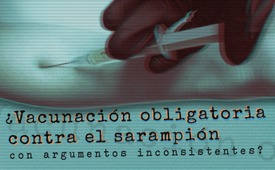 ¿Vacunación obligatoria contra el sarampión con argumentos inconsistentes?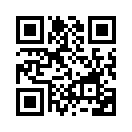 300 médicos altamente cualificados llegaron a la conclusión en 1890 de que el modelo de vacunación, basado en el funcionamiento de personas, enfermedades y sistema inmunológico, carecía sencillamente de fundamento y no se había probado en la práctica. ¿Qué pasa si todavía, como antes, hay un error fundamental en la técnica de vacunación, un falso modelo que perdura hasta hoy, es decir, un engaño evidente?Según los políticos y los medios de comunicación, se está cerca de introducir por ley la obligatoriedad de la vacuna contra el sarampión en Alemania. De esta manera se abordaría el objetivo de la necesaria salud y de la protección contra el contagio y contra las secuelas relacionadas con esta enfermedad. Sin embargo, muchos ven esta vacunación obligatoria con escepticismo y hasta con rechazo. Y no sin motivo, como lo demuestra una mirada al sombrío pasado de la vacunación obligatoria. Recientemente, Kla.TV tuvo acceso a un documento del año 1890 con el título alemán traducido al español: "El espejo de la vacunación: 300 declaraciones de autoridades médicas sobre la cuestión de la vacunación", publicado por la Asociación contra la Vacunación de Dresde. Nótese aquí "contrario a la vacunación" y no solo "excéptico de la vacunación". Pero, ¿qué es exactamente lo que hizo que personas de entonces se opusieran a la vacunación? ¿Qué experiencias tuvieron con las vacunas? He aquí algunos extractos del año 1890:

Dr. William J. Collins. Durante 25 años vacunó a miles de niños en Edimburgo y Londres y, tras tener conocimiento de todas las contraindicaciones de las vacunas, dejó el siguiente testimonio: " Ya no tengo absolutamente ninguna confianza en la vacunación y la veo con el mayor de los ascos. Si contara solo la tercera parte del historial de desdichas de las víctimas de mis propias vacunaciones, el relato de este horror os helaría la sangre en las venas. "
Dr. Siegmund Werner. "Todavía recuerdo el tiempo en el que incluso yo me ilusionaba con el teoría de la beneficiosa protección de la vacunación. Las propias observaciones conducían a pensar todo lo contrario. Tras ver morir a varias personas de viruela, las cuales habían sido vacunadas, no dos, sino hasta cuatro veces, una vez que me convencí de que la vacunación no garantizaba ninguna protección frente a la varicela y ninguna o solo mínima protección frente a la viruela, después de comprobar muy a menudo las serias enfermedades que provocaban la vacunación y la revacunación, y tras ser testigo de que niños de padres sanos casualmente comenzaban a ser enfermizos una vez vacunados y se marchitaban o se contagiaban de escrófula, pasé de ser un entusiasta de la vacunación a ser un antivacunación convencido ".
Dr. Shew, de América: "La vacunación pone la vida más o menos en peligro y en algunos casos arrastra a los niños a ello. No descarto que el sistema envenene por medio de las vacunas. "
Dr. Jules André. Escribió sobre las vacunas: "Es una bonita incongruencia. Una sustancia perjudicial para el cuerpo sigue siendo perjudicial, tanto en situación de enfermedad como de salud."
Dr. Nittinger, Stuttgart, estableció las siguientes consecuencias de la vacunación obligatoria: 1- caída de la población, 2- aumento de la mortalidad, 3- reducción de nacimientos, 4- merma de los efectivos militares, 5- disminución de la fertilidad de las mujeres.
El director del Instituto para la Vacunación de Londres escribió: "El sistema de vacunación del Gobierno es condenable, pues promete una protección que no garantiza y que no puede garantizar. "
Dr. Th. Bruckner, Basilea. Escribió el 12 de junio de 1890: "Hace 8 años que se nos impuso la vacunación obligatoria. Aunque la mortalidad infantil ha descendido significativamente en este tiempo, no ha sido por esta causa, como intentan hacernos creer los señores de las vacunas. "

Hasta aquí los pequeños extractos de un gigantesco número de opiniones y experiencias de médicos altamente cualificados de 1890. Su conclusión era que el modelo de los defensores de la vacunación, en el sentido del funcionamiento de personas, enfermedades y el sistema inmunológico, sencillamente carece de fundamento y no está probado en la práctica. Ahora puede objetarse que eso ocurría antes, con las vacunas antiguas, y que actualmente estamos mucho más adelantados. Pero ¿qué pasa si todavía, como antes, hay un error fundamental en la técnica de vacunación, un falso modelo que perdura hasta hoy, es decir, un engaño evidente? Pues también actualmente enferman de sarampión proporcionalmente más niños vacunados que no vacunados, y los perjuicios de la vacuna del sarampión sobrepasan con mucho los perjuicios de padecer el sarampión.de hm.Fuentes:„Der Impfspiegel – 300 Aussprüche ärztlicher Autoritäten über die Impffrage“ 

[El espejo de la vacunación: 300 declaraciones de autoridades médicas sobre la cuestión de la vacunación], publicado por la Impfgegnerverein[ Asociación contra la Vacunación] de Dresden.Esto también podría interesarle:---Kla.TV – Las otras noticias ... libre – independiente – no censurada ...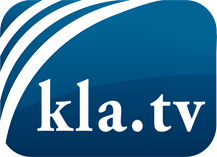 lo que los medios de comunicación no deberían omitir ...poco escuchado – del pueblo para el pueblo ...cada viernes emisiones a las 19:45 horas en www.kla.tv/es¡Vale la pena seguir adelante!Para obtener una suscripción gratuita con noticias mensuales
por correo electrónico, suscríbase a: www.kla.tv/abo-esAviso de seguridad:Lamentablemente, las voces discrepantes siguen siendo censuradas y reprimidas. Mientras no informemos según los intereses e ideologías de la prensa del sistema, debemos esperar siempre que se busquen pretextos para bloquear o perjudicar a Kla.TV.Por lo tanto, ¡conéctese hoy con independencia de Internet!
Haga clic aquí: www.kla.tv/vernetzung&lang=esLicencia:    Licencia Creative Commons con atribución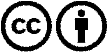 ¡Se desea la distribución y reprocesamiento con atribución! Sin embargo, el material no puede presentarse fuera de contexto.
Con las instituciones financiadas con dinero público está prohibido el uso sin consulta.Las infracciones pueden ser perseguidas.